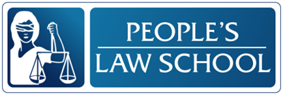 
Paying Taxes 
Lesson: Income TaxCLB 4 Instructional Package 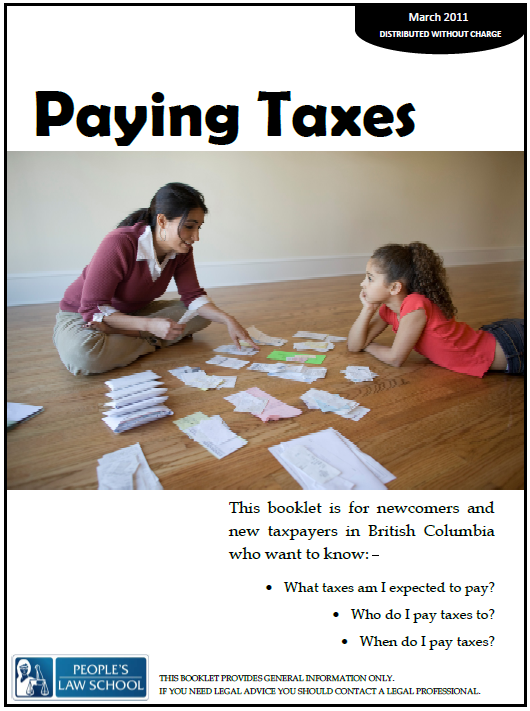 Lesson Plan: Income Tax (CLB 4)CLB OutcomesContent OutcomesIdentify and understand facts and details about income tax and income tax returnsIdentify where to get more information about income taxes in CanadaResourcesPeople’s Law School (PLS) Paying Taxes in BC wikibook, or the PLS Paying Taxes booklet (hardcopy, dated March 2011)PLS worksheets “Paying Taxes: Income Tax”Computer Lab (optional)External Resources and ReferralsFor more information on income tax, visit the CRA website at http://www.cra-arc.gc.ca/.Invite an accountant to give a brief explanation of the main facts about taxes.Assessment Plan and ToolsSelf-assessment checklistSample Lesson PlanGet Ready!Look at the pictures. What do these pictures represent? Discuss your ideas with your group.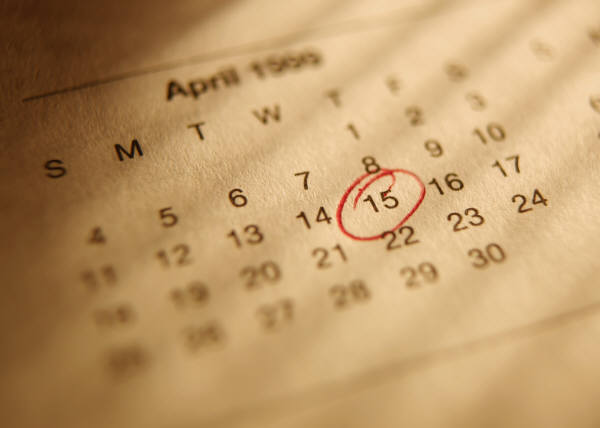 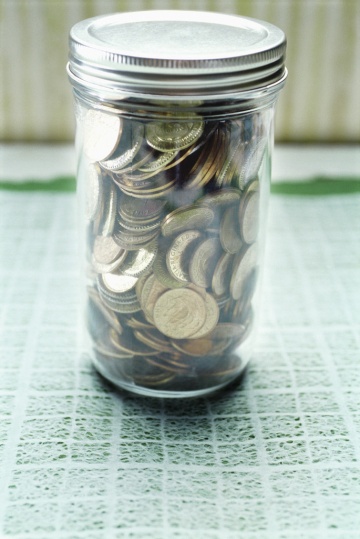 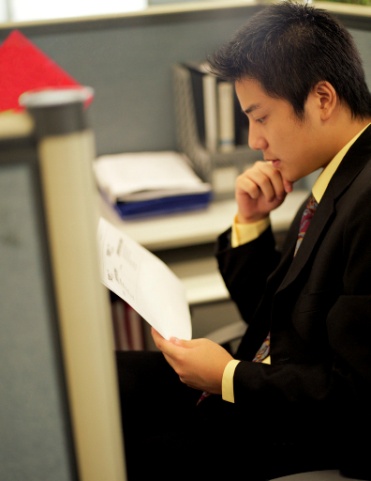 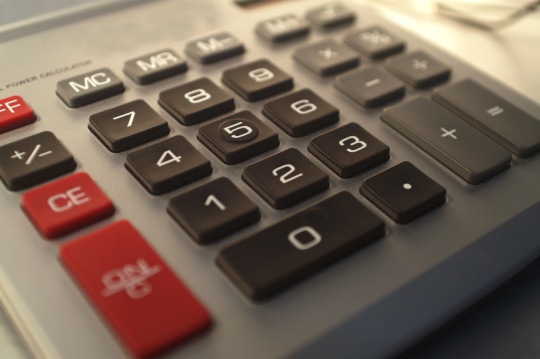 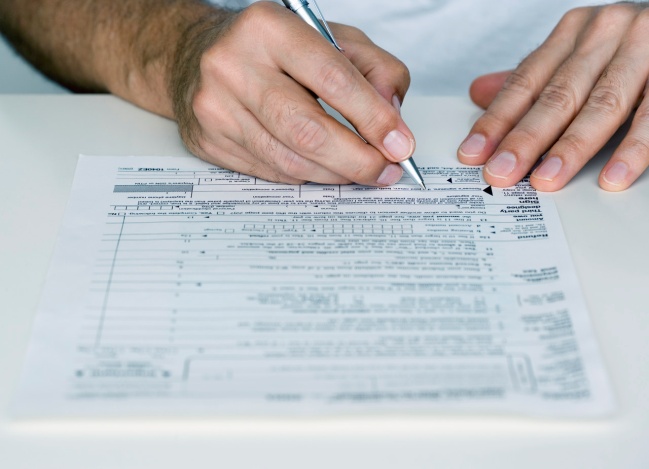 Predict the Roles!Fill in the blanks below with who is responsible for the duties related to income taxes. Skim the section on income tax in the PLS Paying Taxes in BC wikibook, or the Paying Taxes booklet, to find the answers.Every year, ____________ must pay income taxes.When you get a job ____________ fill/s out a tax form. ____________ must take tax money off of your check every time you get paid and send it to the government.____________ collect/s taxes for the federal and provincial government. ____________ is/are in charge of all income tax.You can pay ____________ to fill out your tax return.You must tell ____________ how much money you made in a year.Discuss! Discuss the following questions with a partner.Do you pay income taxes in your country?In Canada, taxes pay for services such as roads, parks, health care, schools and police. How are these paid for in your country?What do you want to know about income taxes in Canada?Read and Take Notes! Skim the section on income tax in the PLS Paying Taxes in BC wikibook, or the Paying Taxes booklet. Work with a partner to find the answers to the questions in the left column and take notes in the other columns. Compare your information with a partner and add to your notes.Practice Phrasal Verbs!There are many two or three word verbs in English called phrasal verbs. These verbs consist of a verb plus a particle. The meaning of the main verb changes when the particle is attached to make it a phrasal verb. What is the difference in meaning between these sets of verbs? Find these phrasal verbs in the PLS Paying Taxes in BC wikibook, or the Paying Taxes booklet.Practice!Work with a partner to create sentences with the phrasal verbs above.Say it!In English, content words receive stress and function words are usually reduced. However, in a phrasal verb, the particle will also receive stress. Look at the example below. Example:	They had to work in the office all day.	They had to work out how much to pay their employees. Practice!Here are some other common phrasal verbs in English. Work with a partner to practice saying these sentences with the correct pronunciation. Add your own examples if you know of other phrasal verbs. Go back to the sentences in the previous activity and practice reading them aloud with a partner, focusing on clear pronunciation.Say it Again!Work with a partner to practice listening and responding with clear pronunciation. Ask and answer questions about income taxes. Fold the page in half. Switch roles and practice again.Find out More! Understanding taxes can be very difficult. There are many places you can go for help with understanding taxes. Go the Canada Revenue Agency website at http://www.cra-arc.gc.ca/ and follow the links: 1. click on information sessions in your community, 2. click on Find a Volunteer Tax Preparation Clinic at the bottom of the page. Choose your province and city and fill out the form below with the information you find on the website.What did you learn? Fill this out on your own.What else did you learn today? What other questions do you have about income taxes in Canada?Predict the Roles! ANSWER KEYEvery year, you must pay income taxes.When you get a job you fill/s out a tax form. Your employer must take tax money off of your check every time you get paid and send it to the government.The CRA collect/s taxes for the federal and provincial government. The CRA is/are in charge of all income tax.You can pay an accountant to fill out your tax return.You must tell the CRA how much money you made in a year.Read and Take Notes! ANSWER KEYAnswers may varyCLB 4-IV:Sharing InformationGive brief descriptions of personal experiences, situations or simple processes, such as getting goods or services.CLB 4-III:Comprehending InformationUnderstand the purpose, main idea, key information and specific details in simple, short texts related to everyday familiar and personally relevant situations and topics.TimeSample Tasks Expected Outcome Resources10’Warm upIn pairs or small groups, students discuss the picturesGo over vocabulary, if neededAssess level of knowledge of / interest in taxesGenerate interestActivate prior knowledgePLS Worksheet: 
Get Ready!20’Predict and readStudents work alone or in pairs to fill in the blanks Students check their answers by skimming the PLS bookletStudents discuss questions with a partnerGo over any information about income taxes if neededIdentify the roles and responsibilities for duties around income taxesPLS Worksheet: 
Predict the Roles!PLS Paying Taxes in BC wikibook, or the Paying Taxes booklet25’Read and take notesStudents read the PLS booklet to find information and facts about income tax and tax returnsStudents share and compare the notes they took and add to their notes Go over information with the classSkim and scan for information in the textPLS Worksheet:
Read and Take Notes!PLS Paying Taxes in BC wikibook, or the Paying Taxes booklet20’Grammar and vocabularyStudents identify differences in meaning between phrasal verbs and main verbsStudents practice guess the meaning from the contextStudents practice creating their own sentences with the phrasal verbsPractice vocabulary learning strategiesUse new vocabulary to create sentencesPLS Worksheet: 
Practice Phrasal Verbs!PLS Paying Taxes in BC wikibook, or the Paying Taxes booklet20’Pronunciation practiceStudents practice word stress patterns in phrasal verbsStudents practice saying sentences and creating their own sentencesPronounce phrasal verbs with correct word stressPLS Worksheet:
Say it!20’Pair Q & AStudents take turns asking and answering questionsStudent practice pronunciation Pronounce phrasal verbs in sentencesListen and respond appropriately to questionsPLS Worksheet:
Say it Again!PLS Paying Taxes in BC wikibook, or the Paying Taxes booklet25’Find out moreStudents find out more about where they can go for help with income taxStudents fill out information they learn from the websiteComputer Labhttp://www.cra-arc.gc.ca/PLS Worksheet: 
Find out More!10’Self-Assessment Allow students to fill out self-assessment form independentlySelf-assessmentPLS Worksheet: What did you learn?youyour employerthe CRA (Canada Revenue Agency)an accountantIncome TaxesIncome Tax ReturnsWhat?Who?When?by April 30thby June 15th if you have a businessHow?/Where?Why?VerbExamplesMeaningto dropHe dropped the book on the floor.released; let go ofto drop offHe dropped off his tax return at the office.deliveredto workI have to work at the office today.to work outI have to work out how much I owe on my taxes.to sendTom sent an email to his friend yesterday.to send inTom sent in his application for a job.to fillShe filled the bathtub with water.to fill outShe filled out a form at the government office. Phrasal Verbs:Examples:turn onCan you turn on the heat in the classroom?take outI forgot to take out the garbage today.add upThe accountant added up all the expenses for the month.clean outWhen Tina moved to a new office, she had to clean out everything in her desk.  get backSometimes people will get money back on their income taxes.Partner A Instructions: Ask partner B the questions below in any order. Do not look at the answers.Partner B Instructions: Listen to the question and respond with the appropriate answer. Do not look at the questions. If you don’t know an answer, skim the section on income tax in the PLS Paying Taxes in BC wikibook, or the Paying Taxes booklet, to find the correct answer.Partner A: QUESTIONSPartner B: ANSWERSWhat are different ways that I can fill out a tax return?You can fill out your own tax return or pay an accountant or book keeper.How can I send in my tax return to the government?You can send it in by mail, online, or by telephone.What do I have to do by April 30th every year?Send in your income tax return to the CRA.What does my employer have to do when I start working at a job?Work out how much income tax to take out of your wages.Do I have to pay taxes to the federal government? You have to pay taxes to all three levels of government – the municipal, provincial, and federal.Organization:Contact person:Phone number:Location:Email:Clinic dates:Clinic type:Client type:Language:Number of volunteers:Income information:Yes, I can do this on my own.I need to review this.I can’t do this yet.I can identify main facts about income tax.I can skim and scan to find information in a text.I can listen and respond to questions about income taxes.I can get information about where to go for help with income taxes.youyour employerthe CRA (Canada Revenue Agency)an accountantIncome TaxesIncome Tax ReturnsWhat?tax that you pay on money you make from workingthe biggest taxa form you fill out and send to the government that says how much money you madeWho?all Canadians and residents payyou pay the government (federal and provincial)CRA collect the income taxesyou file if you owe tax, want to get money back, or want to receive benefitsWhen?each time you are paid by your employer every year by April 30thby June 15th if you have a businessHow?/Where?your employer takes income tax from your wages and sends it to the governmentyou must report your income with a tax returncan fill out the form yourselfcan go to community group for helpcan pay an accountant or book keeperyou have to report your income to the government by mail, online, or by phone Why?because the taxes help to provide funding for public services such as road, parks, schools, medical care, etc.because it is illegal not to file an income tax return if you owe taxes